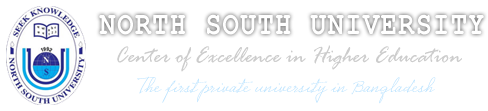 SCHOOL OF BUSINESS & ECONOMICS
Department of EconomicsCourse Name: Applied Mathematics -1Course Code and Section: ECO 134_______________________________________________________________________________________Instructor InformationInstructor Name: NAVEEN ABEDIN Office Room: NAC 824Office Hours: TBAEmail Address: naveen.abedin@northsouth.eduLinks: http://nabedineconomicsnsu.weebly.com (for course Resources) _______________________________________________________________________________________Course InformationClass Time and Location: ST 4:20 – 5: 50 PM; NAC 207Course Prerequisite(s): ECO 101 & ECO 104Course Credit Hours: 3Course Description: Applied Mathematics I introduces the students to a range of mathematical theories and principles most commonly applied to solve and study quantitative economic problems. The major topics include economic models, functions and graphs, matrix algebra, continuity and differentiability of function, differential calculus and so on. In addition, the course will largely draw examples from real world scenarios and problems that are particularly relevant to Economics and Business students. Student Learning Outcomes: Upon successful completion of this course, students should be able to: Sketch graphs for the following types of functions: linear, quadratic, cubic, exponential, logarithmic and rationalHave basic understanding of set theory and the real number systemBe able to solve for partial market equilibrium – both for linear and non-linear modelsBe able to solve for general market equilibrium – two goods market with complement and substitute goodsRepresent a linear system of equations in matrix formFind the rank of 2x2 and 3x3 matrices using row echelon Identify linear independence (non-singularity) using rank of a matrixFind determinant of 2x2 and 3x3 matrices using La Place expansionIdentify linear independence (non-singularity) using determinant of a matrixSolve a linear system of equations using matrix inversion or Cramer’s ruleIdentify limits of continuous and discontinuous functionsFind derivatives of polynomials and rational functions using power rule, product rule, quotient rule and chain ruleEvaluate partial derivatives of functions with two or more independent variablesFind total differentiation and total derivatives for functions with two or more independent variablesTextbook(s)Primary Reading: Fundamental Methods of Mathematical Economics, 3rd or 4th edition, by Alpha C. Chiang and Kevin Wainwright.Supplementary Reading: It is strongly recommended that students read from the following book for extra practice and a better understanding on certain topics of the syllabus:Schaum’s Outline Series Introduction to Mathematical Economics, (2nd or 3rd Edition) by Edward T. Dowling______________________________________________________________________________________________Tentative ScheduleChiang Chapter 2: Economic ModelsChiang Chapter 3: Equilibrium Analysis in EconomicsMIDTERM 1 EXAM (Syllabus: Chapters 2 and 3)Chiang Chapter 4: Models and Matrix Algebra: Vector and Matrix OperationsChiang Chapter 5: Linear Models and Matrix Algebra: Determinants of matrix and finding solutions to linear equation systemMIDTERM 2 EXAM (Syllabus: Chapters 4 and 5)Chiang 6: Comparative Statics and the Concept of DerivativeChiang 7: Rules of Differentiation and Their use in Comparative StaticsChiang 8: Comparative Static Analysis of General Functions modelFINAL EXAM (Syllabus: Chapters 6, 7 and 8)______________________________________________________________________________________________Course Evaluation______________________________________________________________________________________________Late Submission and Make-up PolicyMake-up Midterm Exams will NOT be taken unless the student faces a severe crisis. The students must submit applications in advance including all supporting documents before appearing for make-up midterm exams. Make-up for quizzes and final exam are NOT allowed under any circumstances, unless advised by the authorities.  _________________________________________________________________________________Rules of ConductSwitch off your cell phones when you enter the classroomIf you disrupt or distract the class in any way, the instructor has the right to ask you to leave the classroom. Repeated misconduct will earn you a one-way ticket to the Proctor’s Office. BE ON TIME! Your attendance points will be heavily penalized for repeated tardiness. Please Refer to NSU Student CODE OF CONDUCT at www.northsouth.edu/student-code-of-conduct.htmlGrading categories% contributing towards the final gradeQuizzes/Assignments20% Mid-term 1 Exam25%Mid-term 2 Exam25%Final Exam25%Attendance & Participation5%Total100%